РЕСПУБЛИКА  ДАГЕСТАНАДМИНИСТРАЦИЯ МУНИЦИПАЛЬНОГО  РАЙОНА«МАГАРАМКЕНТСКИЙ  РАЙОН» РАСПОРЯЖЕНИЕ 11.11.2020                                                                                                        № 376  с.МагарамкентОб утверждении Плана 
проверок соблюдения трудового законодательства и иных нормативных правовых актов, содержащих нормы трудового права, в муниципальных организациях муниципального района «Магарамкентский район» в 2021 году	В соответствии со статьей 353.1 Трудового кодекса Российской Федерации,  Законом Республики Дагестан от 17.06.2013г. №31 «О ведомственном контроле за соблюдением трудового законодательства и иных нормативных правовых актов, содержащих нормы трудового права, в Республике Дагестан», Положением о ведомственном контроле за соблюдением трудового законодательства и иных нормативных правовых актов, содержащих нормы трудового права, в муниципальных организациях муниципального района «Магарамкентский район», утверждённом постановлением администрации муниципального района «Магарамкентский район» от 11.06.2020г. №440, с целью проведения ведомственного контроля соблюдения трудового законодательства в подведомственных организациях Администрации муниципального района «Магарамкентский район»:Утвердить План проверок соблюдения трудового законодательства и иных нормативных правовых актов, содержащих нормы трудового права, в муниципальных организациях муниципального района «Магарамкентский район»
в 2021 году (прилагается).МКУ «Информационный центр» разместить настоящее Распоряжение на официальном сайте администрации муниципального района в сети Интернет.Контроль за исполнением настоящего распоряжения возложить на управляющего делами администрации муниципального района Казиева В.А.Распоряжение вступает в силу со дня его подписания.Глава муниципального района                                        Ф.З.АхмедовУТВЕРЖДЁНраспоряжением администрации муниципального района «Магарамкентский район»от 11.11.2020г. №376План
проверок соблюдения трудового законодательства и иных нормативных правовых актов, содержащих нормы трудового права, в муниципальных организациях муниципального района «Магарамкентский район»
в 2021 году№п/пНаименованиеподведомственной организацииМесто нахождения подведомственной муниципальной организации, подлежащей ведомственному контролюЦель и основаниепроверкиФорма проведенияпроверки(документарная,выездная,документарная ивыездная)Дата начала и окончания проведения плановой проверки1234561МКОУ «Тагиркентказмаляр-ская СОШ»РД, Магарамкентский район, с.Тагиркент-КазмалярЦель: - выявление нарушений трудового законодательства и иных НПА, содержащих нормы трудового права; предупреждение нарушений прав и законных интересов работников и работодателя; принятие мер по восстановлению нарушенных прав работников и привлечению виновных должностных лиц к ответственности за нарушения трудового законодательства и иных НПА, содержащих нормы трудового права; контроль за обеспечением безопасных условий  труда, за соблюдением требований законодательства по охране труда; определение необходимости обучения специалистов учреждений на курсах повышения квалификации, семинарах, посвящённым вопросам соблюдения трудового законодательства и иных НПА, содержащих нормы трудового права, в том числе вопросам охраны труда.Основание: истечение трех лет со дня госрегистрации муниципальной организации в качестве юридического лицавыездная01.03.2021-05.03.20212МКДОУ «Детский сад «Золушка» с.Бут-КазмалярРД, Магарамкентский район, с.Бут-КазмалярЦель: - выявление нарушений трудового законодательства и иных НПА, содержащих нормы трудового права; предупреждение нарушений прав и законных интересов работников и работодателя; принятие мер по восстановлению нарушенных прав работников и привлечению виновных должностных лиц к ответственности за нарушения трудового законодательства и иных НПА, содержащих нормы трудового права; контроль за обеспечением безопасных условий  труда, за соблюдением требований законодательства по охране труда; определение необходимости обучения специалистов учреждений на курсах повышения квалификации, семинарах, посвящённым вопросам соблюдения трудового законодательства и иных НПА, содержащих нормы трудового права, в том числе вопросам охраны труда.Основание: истечение трех лет со дня госрегистрации муниципальной организации в качестве юридического лицавыездная17.05.2021-21.05.20213МКОУ «Капирказмалярская СОШ»РД, Магарамкентский район, с.Капир-КазмалярЦель: - выявление нарушений трудового законодательства и иных НПА, содержащих нормы трудового права; предупреждение нарушений прав и законных интересов работников и работодателя; принятие мер по восстановлению нарушенных прав работников и привлечению виновных должностных лиц к ответственности за нарушения трудового законодательства и иных НПА, содержащих нормы трудового права; контроль за обеспечением безопасных условий  труда, за соблюдением требований законодательства по охране труда; определение необходимости обучения специалистов учреждений на курсах повышения квалификации, семинарах, посвящённым вопросам соблюдения трудового законодательства и иных НПА, содержащих нормы трудового права, в том числе вопросам охраны труда.Основание: истечение трех лет со дня госрегистрации муниципальной организации в качестве юридического лицавыездная04.10.2021-08.10.20214МКДОУ «Детский сад «Буратино» с.КуйсунРД, Магарамкентский район, с.КуйсунЦель: - выявление нарушений трудового законодательства и иных НПА, содержащих нормы трудового права; предупреждение нарушений прав и законных интересов работников и работодателя; принятие мер по восстановлению нарушенных прав работников и привлечению виновных должностных лиц к ответственности за нарушения трудового законодательства и иных НПА, содержащих нормы трудового права; контроль за обеспечением безопасных условий  труда, за соблюдением требований законодательства по охране труда; определение необходимости обучения специалистов учреждений на курсах повышения квалификации, семинарах, посвящённым вопросам соблюдения трудового законодательства и иных НПА, содержащих нормы трудового права, в том числе вопросам охраны труда.Основание: истечение трех лет со дня госрегистрации муниципальной организации в качестве юридического лицавыездная22.11.2021-26.11.2021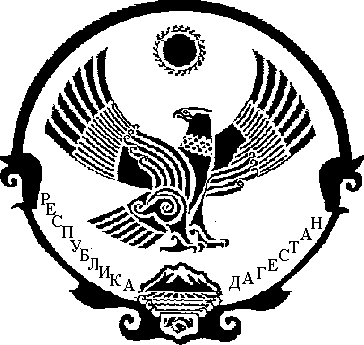 